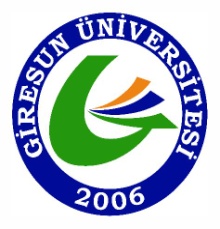 Bu görev tanımı formu;26.12.2007 tarihli ve 26738 sayılı Resmi Gazetede yayımlanan Kamu İç Kontrol Standartları Tebliği ile kamu idarelerinde iç kontrol sisteminin oluşturulması, uygulanması, izlenmesi ve geliştirilmesi kapsamında hazırlanmıştır.Görevin TanımıGiresun Üniversitesi üst yönetimi tarafından belirlenen amaç ve ilkelere uygun olarak; Yüksekokulun vizyonu, misyonu doğrultusunda eğitim ve öğretimi gerçekleştirmek için gerekli tüm faaliyetlerinin etkenlik ve verimlilik ilkelerine uygun olarak yürütülmesidir. Bölüm Başkanı idari ve akademik işleri bölüm içerisinde yapar.Birimin Görevi ve SorumluluklarıBölüm kurullarına başkanlık eder. Bölümün ihtiyaçlarını Müdürlük Makamına yazılı olarak rapor eder.Müdürlük ile Bölüm arasındaki her türlü yazışmanın sağlıklı bir şekilde yapılmasını sağlar.Bölüme bağlı programlar arasında eşgüdümü sağlar.Bölümün ders dağılımını öğretim elemanları arasında dengeli bir şekilde yapılmasını sağlar.Eğitim-öğretimin düzenli bir şekilde sürdürülmesini sağlar.Ek ders ve sınav ücret çizelgelerinin zamanında ve doğru bir biçimde hazırlanmasını sağlar.Eğitim-öğretimle ilgili sorunlarını tespit eder ve gerektiğinde Yüksekokul Müdürlüğüne iletir,Bölüm değerlendirme ve kalite geliştirme çalışmalarını yürütür, çalışmalarla ilgili raporları Müdürlüğe sunar. Yüksekokul Değerlendirme ve Kalite Geliştirme Birimi ile eşgüdümlü çalışarak Bölüme bağlı programların akredite edilme çalışmalarını yürütür.Eğitim-öğretimin ve bilimsel araştırmaların verimli ve etkili bir şekilde gerçekleşmesi amacına yönelik olarak Bölümdeki öğretim elemanları arasında bir iletişim ortamının oluşmasına çalışır.Her dönem başında ders kayıtlarının düzenli bir biçimde yapılmasını sağlar.Bölüm öğrencilerinin eğitim-öğretim sorunları ile yakından ilgilenir.Bölümdeki öğrenci-öğretim elemanı ilişkilerinin, eğitim-öğretimin amaçları doğrultusunda, düzenli ve sağlıklı bir şekilde yürütülmesini sağlar.Ders kayıtlarının düzenli bir biçimde yapılabilmesi için danışmanlarla toplantılar yapar.Lisans eğitim-öğretim ve sınav yönetmeliği ile yönergelerin ruhuna uygun bir şekilde uygulanmasını sağlar.Öğretim elemanlarının derslerini düzenli olarak yapmalarını sağlar.Bölüm ERASMUS programlarının planlanmasını ve yürütülmesini sağlar.  Yüksekokul Müdürünün, görev alanı ile ilgili vereceği diğer işleri yapar.YetkileriYukarıda belirtilen görev ve sorumlulukları gerçekleştirme yetkisine sahip olmak.Faaliyetlerin gerçekleştirilmesi için gerekli araç ve gereci kullanabilmek.İmza yetkisine sahip olmak.Emrindeki yönetici ve personele iş verme, yönlendirme, yaptıkları işleri kontrol etme, düzeltme, gerektiğinde uyarma, bilgi ve rapor isteme yetkisine sahip olmak.Yöneticisi Yüksekokul MüdürüKendisine Bağlı İş Unvanları Bölüme bağlı Öğretim ElemanlarıNitelikleri657 Sayılı Devlet Memurları Kanunu’nda ve 2547 Sayılı Yüksek Öğretim Kanunu’nda belirtilen genel niteliklere sahip olmak,Görevinin gerektirdiği düzeyde iş deneyimine sahip olmak,Yöneticilik niteliklerine sahip olmak; sevk ve idare gereklerini bilmek,Faaliyetlerini en iyi şekilde sürdürebilmesi için gerekli karar verme ve sorun çözme niteliklerine sahip olmak.SorumluluğuBölüm başkanı, yukarıda yazılı olan bütün bu görevleri kanunlara ve yönetmeliklere uygun olarak yerine getirirken,  Yüksekokul Müdürüne karşı sorumludur.KURUM BİLGİLERİÜst BirimGiresun ÜniversitesiKURUM BİLGİLERİBirimBulancak Kadir Karabaş UBYO MüdürlüğüKURUM BİLGİLERİGöreviBölüm BaşkanıKURUM BİLGİLERİÜst Yönetici/YöneticileriMüdürKURUM BİLGİLERİAstlarıHAZIRLAYAN(Yüksekokul Sekreteri)ONAYLAYAN(Müdür)SORUMLU PERSONEL(Bölüm Başkanı)Hicabi HENDENDr.Öğretim Üyesi Oktay KARAMANDoç. Dr. Hakan AKYURTDoç.Dr.Selçuk KORUCUKDr.Öğretim Üyesi M.Ali GENİŞDr.Öğretim Üyesi Mustafa ERGUN